Tytuł operacji:  „Mobilne usługi z zakresu napraw i napełniania klimatyzacji oraz ustawiania                               zbieżności kół” – Radosław DudziakNumer wniosku:                 8/PP/2020 Kwota dofinansowania:     50.000 złCel ogólny LSR:     Poprawa sytuacji na lokalnym rynku pracy.Cel szczegółowy:    Tworzenie i rozwój przedsiębiorczości.Wskaźnik:               Liczba zrealizowanych operacji polegających na utworzeniu nowego                                przedsiębiorstwaOpis operacji:Operacja polegała na otwarciu działalności gospodarczej z zakresu usług napraw i napełniania klimatyzacji oraz ustawiania zbieżności kół.W ramach dotacji zakupiono: stacje klimatyzacji oraz urządzenie do ustawiania geometrii kół.    64-840 Budzyń, Os. Zielone 66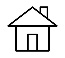        https://www.facebook.com/profile.php?id=100083336372510   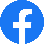       781 937 018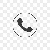      radziolaguna@wp.pl  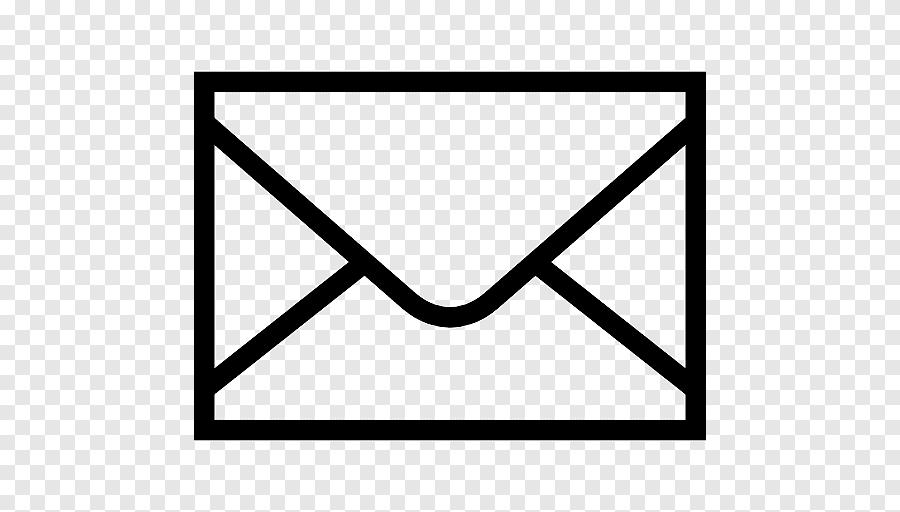 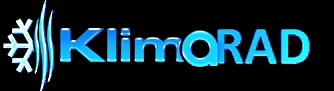 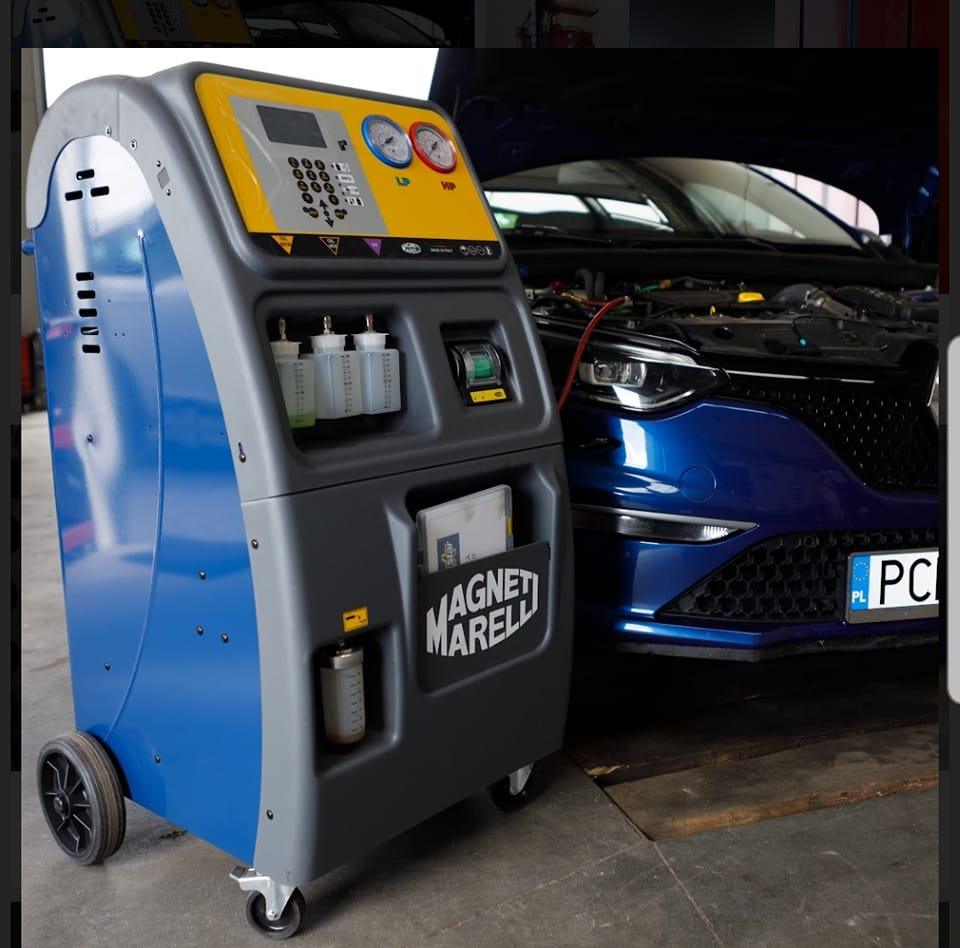 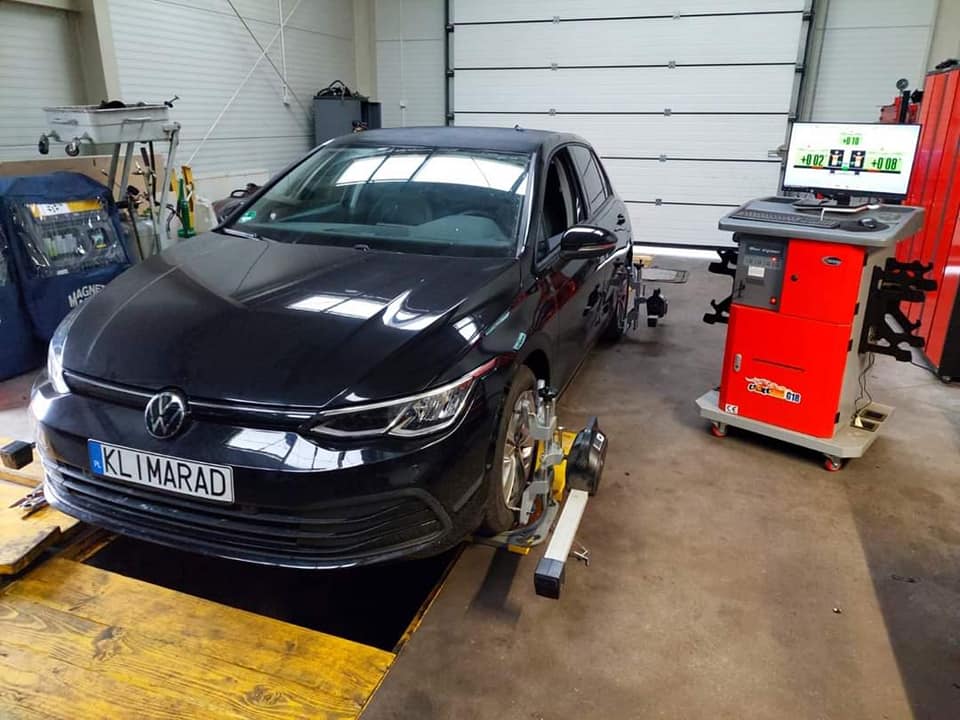 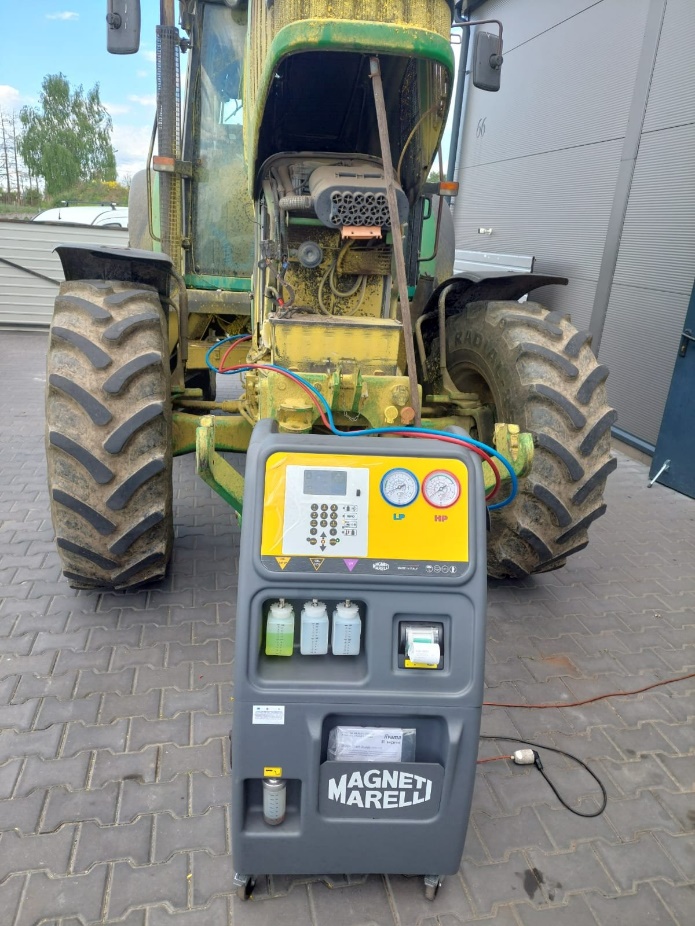 